Идентификатор № 277-654-035Алексеева Наталья ЕвгеньевнаПриложение2.Домашнее задание:Восстановите цепочку вычислений: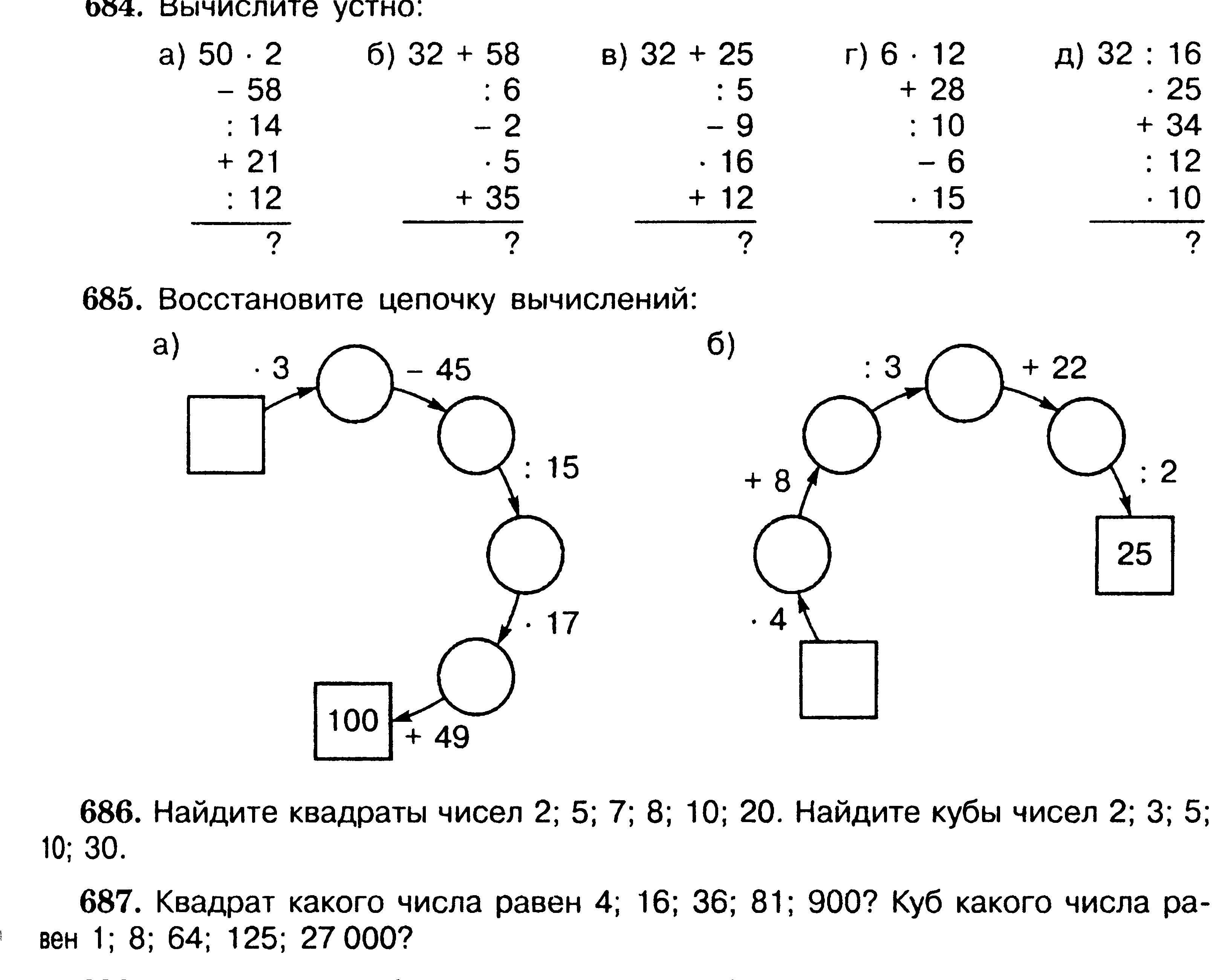 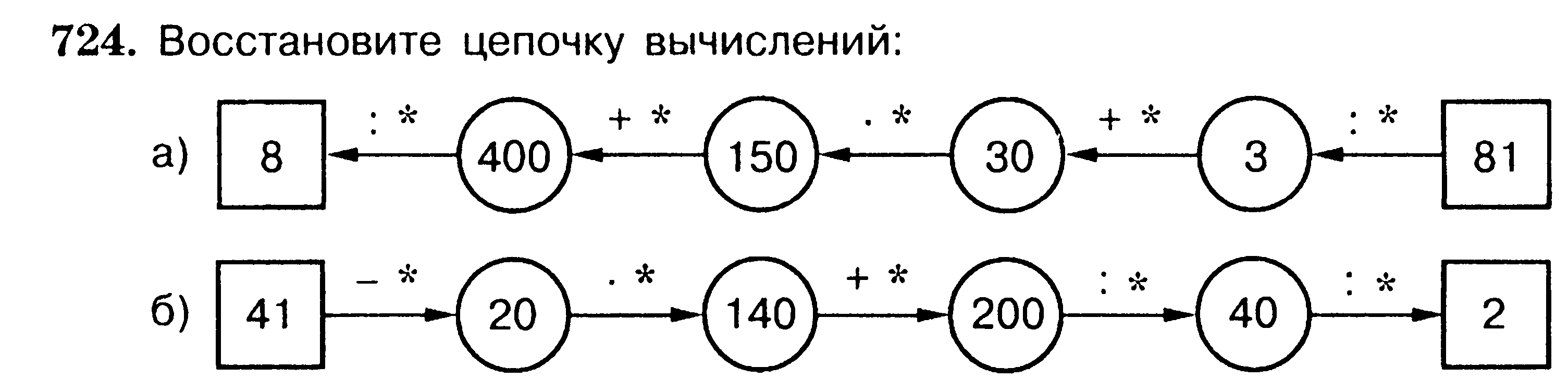 Задача. Некоторое число уменьшили в 7 раз, к результату прибавили 25 и получили 34. Какое число задумали?Задача. Если к задуманному числу приписать справа нуль и новое число сложить с задуманным, то в сумме получиться 393404. Найдите задуманное число.Задача. В двух ящиках 128 кг чая. Если из первого переложить во второй 4 кг, то в обоих ящиках будет чаю поровну. Сколько чая в каждом ящике?